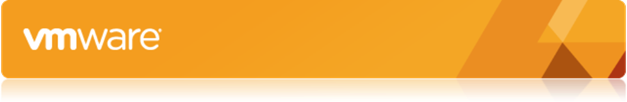 VMware Pluggable Storage Architecture (PSA) Partner QuestionnaireThis questionnaire allows VMware to assess the likelihood of a partner deploying one or more successful solutions aligned with VMware’s business and strategic goals. Partners requesting access to PSA must submit a completed questionnaire to VMware to be considered for the PSA Package. The PSA interface allows partners to develop plugins, which enable new storage array support asynchronous to ESXi releases and to deliver performance-enhancing, multipathing failover/failback semantics and load balancing behaviors optimized per array. Partners can develop, certify and release (3) kinds of plugins - Multipathing Plugins (MPPs), Storage Array Type Plugins (SATPs), and Path Selection Plugins (PSPs). After reviewing your responses to the questionnaire, VMware will contact you and let you know whether we need additional information and/or provide further guidance. Additionally, we recommend partners review other packages available under the SDDC Foundation and Integration Programs, which may better suit their requirements. Partner name:Description of product(s):High-level overview of the partner’s business goals:Business justification as to why partner’s product integration is beneficial to the ecosystem:Block diagram of PSA usage:Specify the use case(s) applicable to the plugin(s) being developed using PSA:PSA plugin to be developed: PSP, SATP or MPP. If none of these, please specify details.List all other VMware API’s to be used (public, private, internal, undocumented, unpublished, non-public, other).Services provided by the solution (eg SaaS, virtual, physical, etc.):Other VMware product(s) this product/solution is compatible or interoperable with?Do you intend to get the PSA plugin you develop certified by VMware? Is the device you are developing one of the types listed in the I/O Device Type table on the VMware Compatibility Guide  ?Please return the completed questionnaire to your VMware contact. Thank you for your interest in VMware.Partner contact completing questionnaire:	Name / title					Signature					 